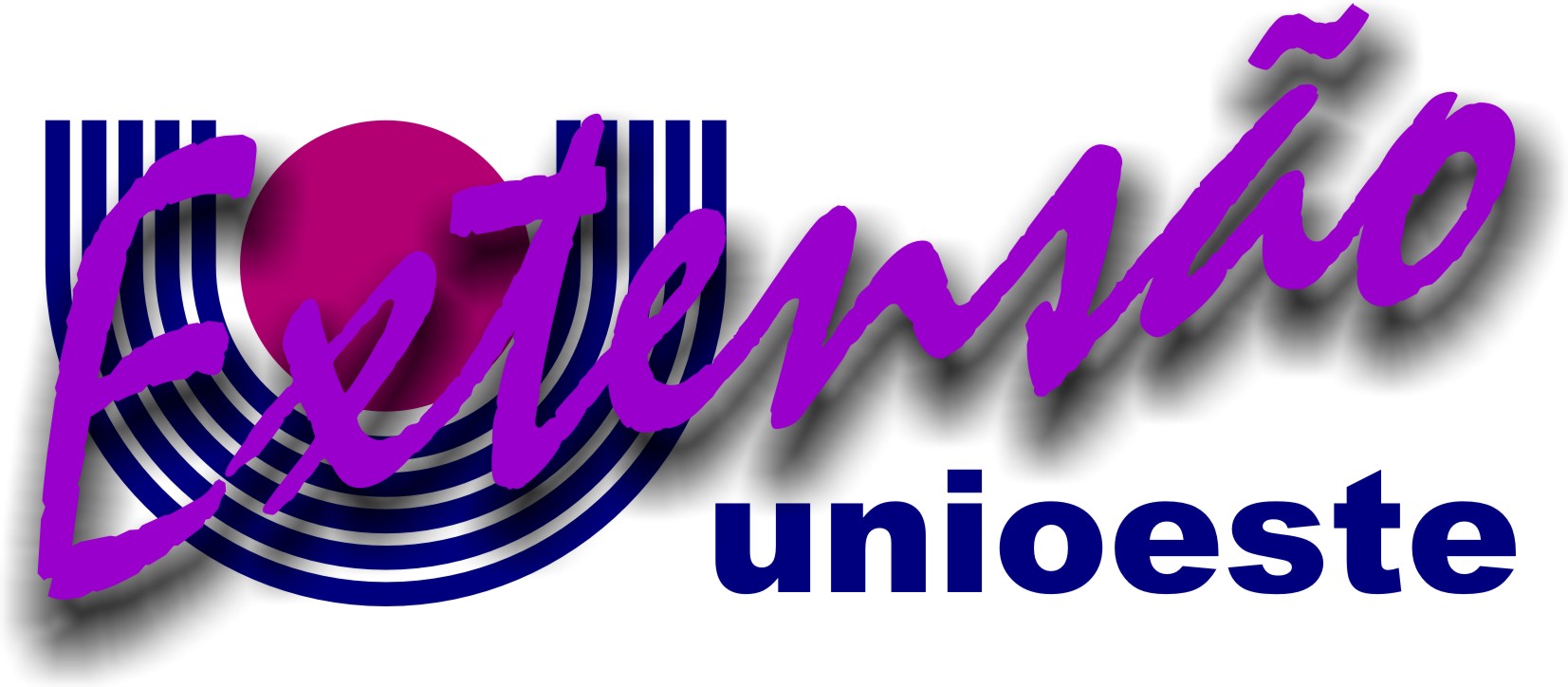 PRÓ-REITORIA DE EXTENSÃO                                                                                              (ANEXO I)FICHA DE INSCRIÇÃO PARA O PROJETO RONDON OPERAÇÕES CANUDOS, 2 DE JULHO E SÃO FRANCISCO1. Identificação2. Operação e Conjunto de Ação de Interesse    Operação: 	São Francisco    (      )   	Canudos (      )       2 de julho (      )       Conjunto:  	                  “A”   (      ) 	“B”         (      )                “B”  (      )3. Já participou do Projeto Rondon Nacional: 	(     ) Não 	(     ) Sim 4.Informações Pessoais:4.1. O que a/o motivou a inscrever-se para participar do Projeto Rondon?________________________________________________________________________________________________________________________________________________________________________________________________________________________________________________________________________________________________________________________________________________________________4.2. Fuma: 	(  ) Sim	  	(  ) Não4.3.	Consome bebidas com qual freqüência?. 4.3.1.	Refrigerante:	(  ) Sempre	(  ) Às vezes	(  ) Nunca4.3.2 .	Cerveja: 	(  ) Sempre	(  ) Às vezes	(  ) Nunca 4.3.3.	Uísque: 	(  ) Sempre	(  ) Às vezes	(  ) Nunca4.3.4.	Suco: 		(  ) Sempre	(  ) Às vezes	(  ) NuncaOutros. Qual?__________________    4.4.É usuário de drogas?	(  ) Sim 	(  ) Não  4.5.Faz uso regular de medicamentos?  	(  ) Sim 	(  ) Não  4.6. Cite cinco qualidades que você possui.1____________________________________2____________________________________3____________________________________4____________________________________5____________________________________4.7.Cite cinco defeitos que você possui.1____________________________________2____________________________________3____________________________________4____________________________________5____________________________________4.8. Quais são suas atividades preferidas de lazer?________________________________________________________________________________________________________________________________________________________________________________________________________________________________________________________________________4.9.Cite habilidades ou talentos naturais que você possui para trabalhar com grupos.________________________________________________________________________________________________________________________________________________________________________________5. Quais são os temas/assuntos de seu maior domínio dentro de sua graduação? ________________________________________________________________________________________________________________________________________________________________________________6. Você FAZ ou FEZ parte de alguma atividade de extensão:                 (    ) sim              (   ) NãoEm caso positivo:Nome da atividade:  _______________________________________________________________________________________________________________________________________________________________________________________________________________________________________________________Função na atividade: _______________________________________________________________________Ações desenvolvidas na atividade: ____________________________________________________________________________________________________________________________________________________________________________________________________________________________________________________________________________________________________________________________________7. Histórico Escolar Informal (Solicitar junto à Secretaria Acadêmica e anexar à presente ficha).8.Formação Complementar (Relacionar cursos, eventos, estágios, etc e anexar os comprovantes).9. Proposta de atividade (item obrigatório). Desenvolver detalhadamente uma ação das áreas constantes dos conjuntos “A” ou “B” (item 5 do edital) de acordo com operação escolhida. A ação pode ser: oficina, curso, palestra, atividade cultural ou esportiva, dia de campo, gincana, campanha, inventário, diagnóstico. A proposta deve conter o nome da Operação, conjunto da ação, no mínimo, introdução, objetivos, metodologia, público-alvo, material utilizado, tempo necessário e o retorno esperado para a comunidade e, em seguida, ser anexada a esta ficha na versão impressa em fonte Times New Roman, tamanho 12, espaçamento entrelinhas de 1,5 e ter no máximo 4 (quatro) páginas. Também deverá ser enviada em arquivo digital, via e-mail (erosania.lisboa@unioeste.br), até o dia 6 de novembro de 2012. Esta atividade deverá ser defendida pelos inscritos na entrevista, quando serão avaliados quanto à postura, desenvoltura, coerência gramatical, coordenação, clareza de idéias e criatividade, como também quanto ao conhecimento técnico profissional de acordo com o curso de graduação, qualidade da proposta, referencial teórico e adequação ao tema e às necessidade das cidades para as quais a UNIOESTE for selecionada.10. Carta de apresentação (item obrigatório). Anexar pelo menos uma carta de apresentação de professor(a) do seu curso de graduação (modelo disponível no menu do Projeto Rondon – Editais).Data: _______________              Assinatura: _______________________________________Nome Completo:Nome Completo:Nome Completo:Nome Completo:Nome Completo:Nome Completo:Nome Completo:Nome Completo:Nome Completo:Nome Completo:Nome Completo:Nome Completo:Nome Completo:Nome Completo:Nome Completo:Nome Completo:Nome Completo:Curso:Curso:Curso:Curso:Curso:Curso:Campus:Campus:Campus:Campus:Período/Ano:Período/Ano:Período/Ano:Período/Ano:Período/Ano:Sala NºSala NºE-mail:E-mail:E-mail:E-mail:E-mail:E-mail:E-mail:E-mail:E-mail:Profissão:Profissão:Profissão:Profissão:Profissão:Profissão:Profissão:Profissão:Sexo: Masc. (    ) Fem. (    )Sexo: Masc. (    ) Fem. (    )Sexo: Masc. (    ) Fem. (    )Sexo: Masc. (    ) Fem. (    )Sexo: Masc. (    ) Fem. (    )Nascimento(dia/mês/ano):Nascimento(dia/mês/ano):Nascimento(dia/mês/ano):Nascimento(dia/mês/ano):Nascimento(dia/mês/ano):Nascimento(dia/mês/ano):Estado Civil:Estado Civil:Estado Civil:Estado Civil:Estado Civil:Estado Civil:CPF: CPF: CPF: CPF: Nº PIS:Nº PIS:Nº PIS:Nº PIS:Nº PIS:RG: RG: RG: RG: RG: Org. Emissor: Org. Emissor: Org. Emissor: Tipo Sanguíneo:Tipo Sanguíneo:Tipo Sanguíneo:Fator Rh: Fator Rh: Fator Rh: Fator Rh: Camiseta:  P(     )   M(     )  G(     )   GG(     ) Camiseta:  P(     )   M(     )  G(     )   GG(     ) Camiseta:  P(     )   M(     )  G(     )   GG(     ) Camiseta:  P(     )   M(     )  G(     )   GG(     ) Camiseta:  P(     )   M(     )  G(     )   GG(     ) Camiseta:  P(     )   M(     )  G(     )   GG(     ) Camiseta:  P(     )   M(     )  G(     )   GG(     ) Camiseta:  P(     )   M(     )  G(     )   GG(     ) Camiseta:  P(     )   M(     )  G(     )   GG(     ) Peso:            KgCidade Nascimento: Cidade Nascimento: Cidade Nascimento: Cidade Nascimento: Cidade Nascimento: Cidade Nascimento: Cidade Nascimento: Cidade Nascimento: Nome da Mãe: Nome da Mãe: Nome da Mãe: Nome da Mãe: Nome da Mãe: Nome da Mãe: Nome da Mãe: Nome da Mãe: Nome da Mãe: Endereço:Endereço:Endereço:Endereço:Endereço:Endereço:Endereço:Endereço:Endereço:Número:Número:Número:Complemento:Complemento:Complemento:Complemento:Complemento:Cidade:Cidade:Cidade:Cidade:Cidade:Cidade:Cidade:Cidade:Cidade:UF:UF:CEP:CEP:CEP:CEP:CEP:CEP:Tel. Celular:Tel. Celular:(    )(    )(    )(    )(    )(    )(    )Tel Residencial 1Tel Residencial 1Tel Residencial 1Tel Residencial 1(    )(    )(    )(    )Tel. Trabalho:Tel. Trabalho:(    )(    )(    )(    )(    )(    )(    )Tel Residencial 2Tel Residencial 2Tel Residencial 2Tel Residencial 2(    )(    )(    )(    )Urgência(nome):Urgência(nome):Urgência(nome):Urgência(nome):Urgência(nome):Urgência(nome):Urgência(nome):Urgência(nome):Urgência(nome):Urgência(nome):Urgência(nome):Parentesco:Parentesco:Parentesco:Parentesco:Parentesco:Parentesco:Telefone(    )(    )(    )(    )(    )(    )(    )(    )CelularCelular(    )(    )(    )(    )(    )(    )